EXTERNAL EXAMINER APPOINTMENTS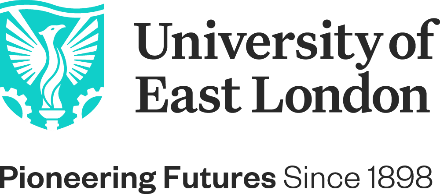 NOMINATION APPLICATION(For new appointments)SECTION A – CORE DATA FOR PROPOSED EXAMINER  THIS SECTION SHOULD BE COMPLETED BY THE NOMINEEEligibility to Work in the UKYou will be required to confirm your eligibility to work in the United Kingdom. It is essential that the relevant original documentation proving your right to work in the UK is provided to our university in person before your employment commences.We will be in touch in the coming weeks to request that you present your documentation.Outlined below are the options for carrying out the required check:Option 1 Presenting documentation in person - you may present your documentation in person to a UEL member of staff, or at the Quality Assurance & Enhancement (QAE) office, by appointment. Option 2 Submitting documentation and verifying via video conference call - where it is not possible for you to present your documentation in person, you should send your document(s) (via Royal Mail Special Delivery Guaranteed by 1pm) to the Quality Assurance & Enhancement office to be verified. You should notify the QAE office of your wish to submit your documentation, so this can be tracked appropriately, and a video conference call arranged with you to verify the documentation.  The documentation will then be returned to you via Royal Mail Special Delivery Guaranteed by 1pm.Alternative arrangements are in place during the current Covid19 health emergency – the QAE office will be in touch.A1	Name of nomineeA2	Address for correspondenceA3	Present position.  Please indicate if you are retired and give your last position, with date.A4	Practitioner – Please indicate by placing a cross in the applicable box below.If you are both an academic and practitioner - please provide details.A5	Other current external examiner appointments	Please indicate below if you are currently an external examiner. An examiner should not hold more than two concurrent examining engagements, this includes the proposed UEL external examiner position.   A6	Please state your higher education qualifications. A7	Please state your professional qualifications.A8	Please provide your employment history (not including present position).A9	Please state your experience as an external examiner over the last five years (excluding current appointments).A10	Please state any other relevant experience you have as an internal examiner/ academic/manager, or in other capacity over last five years.A11	Teaching experience – please give a brief account of your main areas of teaching responsibility (if any) over the last five years.A12	Other relevant experience - please give a brief account with particular reference to the last five years (e.g. research/ related scholarly activity/professional activity/consultancy).A13	Publications - please list major publications (books, articles in refereed academic or professional journals), with dates.A14	Do you have any current/previous association with UEL at ANY level (institution/programme /module/individual/staff/students) with dates state 'none' if there has been no association.A15	I agree that the information provided on this form will be used for purpose of the nomination process at UEL in line with the Data Protection Act 2018.Thank you for completing your section of the nomination form, please return the nomination form back to the UEL staff member who sent you the form.  The school will now complete the following section of the form.SECTION BTHIS SECTION SHOULD BE COMPLETED BY THE SCHOOL Appointment of Course(To be completed for Collaborative Programmes only.)B1	Any current/previous association of UEL department team with nominated external examiner’s institution at ANY level (institution/programme/module/individual staff/students) with dates (state 'none' if there has been no association)B2	Proposed period of tenure (External examiners should normally be associated with four outputs including resits and the period of tenure usually starts in October and finishes the following September)B3	Proposed Areas of ResponsibilityB4	Examiner to be replaced – new examiners should take up their appointment on or before the retirement of their predecessors.B5	Support for new external examiners - support must be provided for all external examiners including those with prior experience, please give details of arrangements in place to support new examiners; in addition, the school must name a mentor for those nominees that do not have previous external examining experience. (The mentor should be an external examiner from the existing team of examiners for the department, who has worked to UEL for at least one year.)	The course team should aim to carry out the school-based induction as soon as is practical following the examiner’s appointment. B6	Additional information in support of nomination - give details of any additional information that supports the nomination; for programmes delivered and assessed in a language other than English, fluency in the relevant language should be confirmed.B7	External examiner team.  Give details of other proposed/approved external examiners using a supplementary sheet if necessary.  Examiners not yet approved should be clearly marked by an asterisk.  (This section will be completed by the Quality Assurance Officer)B8	Name of person who may be contacted to discuss nomination (this should be the name of the staff member submitting this nomination).External examiner appointments must be vetted by the school quality committee and then approved on behalf of Academic Board by the Education & Experience Committee.Please submit your completed form to your Quality Assurance Officer.If you have any queries about how to complete this form, please contact the External Examiners Administrator in the Quality Assurance & Enhancement Office (ext. 2011).THIS FORM MUST BE COMPLETED ELECTRONICALLY - YOU CAN DOWNLOAD A COPY OF THE FORM FROM THE FOLLOWING WEBSITE: External Examiner System | University of East London (uel.ac.uk)SECTION C – ADMINISTRATIVE INFORMATIONTHIS SECTION SHOULD BE COMPLETED BY THE SCHOOL QUALITY COMMITTEEC1	Fee (to be completed by the Quality Assurance Officer)C2	Signature supporting nomination (Course Leader/Head of Department)C3	Signature of budget holder indicating approval of proposed fee (Dean of School)C4	Signature indicating approval (School Leader for QA)This section should only be signed after school vettingC5	Approval on behalf of Academic BoardThis section should only be signed after approval by the External Examiners Peer Review TeamFamily nameForename(s)TitleAddress for correspondenceDaytime telephone number
Email address
Present position
Present place of workDate of appointmentAre you a practitioner?YESNOPlease give detailsInstitutionProgramme titleLevelStart dateEnd dateInstitution attendedQualifications gained (with title)DatesProfessional bodyQualifications/status of membershipDatesEmployerPost(s)DatesInstitutionProgramme titleLevelStart dateEnd dateInstitutionProgramme titleLevelStart dateEnd dateMajor publicationsDatesAssociationDatesSigned:Date:Appointment of ExaminerLead Examiner(please state which School Award Board the nominee will be appointed to)Department Examiner(please state the department the nominee will be appointed to)Title of CourseCollaborative PartnerAssociationDatesStart dateMonthYearEnd dateMonth  Year  Modules for which the examiner will have particular responsibility (note: maximum of 15 modules may be specified)(Please complete below the information regarding modules to be examined; if it is useful for your school, please include the module credit.)Average No of  studentsNamePositionPlace of workStart dateMonthYearEnd dateMonthYearNamePlace of workArea of responsibilityDate of appointmentNameExtensionEmailQAE OfficerACEAndrew Booker  a.booker@uel.ac.ukACIDaniel MacDonaldd.a.macdonald@uel.ac.ukB&LRoberta Garrettr.garrett@uel.ac.ukEDUCOMNazifa Islamn.islam@uel.ac.ukHSBDeirdre Larkind.larkin@uel.ac.ukPsychologyPhoebe Horswell-Lilleyp.horswell-lilley@uel.ac.ukProposed annual feeProject codeNameSignatureDateNameSignatureDateNameSignatureDatePlease state the date that the nomination was considered by school quality committee. If approved via Chair’s Action (CA) please give the date of the meeting that will note the CA taken.Chair of External Examiners Audit TeamPHILIP BRIMSONPHILIP BRIMSONPHILIP BRIMSONSignatureDate